      Universidad de Jaén     	         Servicio de PersonalINSTANCIA-CURRICULUM ACADÉMICOPARA PARTICIPACIÓN EN CONCURSOS DE SELECCIÓN DE PROFESORADO CONTRATADO(Este impreso podrá cumplimentarse electrónicamente descargándolo de la página http://www.ujaen.es/serv/servpod)RELACIÓN DE MÉRITOS QUE DESEA ALEGARIMPORTANTE: Incluir una breve reseña de cada mérito en el apartado correspondiente, anteponiendo el código que ese tipo de mérito tiene en el baremo. En la reseña de cada mérito se harán constar los datos necesarios para su valoración de acuerdo con el baremo. No escribir en los espacios sombreados. Se deberá adjuntar justificante de todos y cada uno de los méritos.El abajo firmante DECLARA que son ciertos los datos consignados en esta solicitud.Jaén,   Fdo.:SR. RECTOR MAGNÍFICO DE LA UNIVERSIDAD DE JAÉNDATOS DE LA PLAZA CONVOCADA A CONCURSODATOS DE LA PLAZA CONVOCADA A CONCURSODATOS DE LA PLAZA CONVOCADA A CONCURSOCategoría:(1) Área de Conocimiento:Localidad:       ¿Ha solicitado Vd. Otra/s plaza/s (SI/NO)?:   En caso afirmativo indique el/los código/s de la/s misma/s:  En caso afirmativo indique el/los código/s de la/s misma/s:  DATOS PERSONALESDATOS PERSONALESDATOS PERSONALESDATOS PERSONALESDATOS PERSONALESDATOS PERSONALESDATOS PERSONALESNº DNI o Pasaporte:Primer Apellido:  Primer Apellido:  Segundo Apellido:  Segundo Apellido:  Segundo Apellido:  Nombre:  Fecha de nacimiento:Localidad de nacimiento:  Localidad de nacimiento:  Provincia de nacimiento:  Provincia de nacimiento:  Provincia de nacimiento:  Nacionalidad:  Domicilio:  Domicilio:  Domicilio:  Domicilio:  Domicilio:  Correo Electrónico:  Correo Electrónico:  Municipio:  Municipio:  Provincia:  Provincia:  Código Postal:  Teléfono/s:  Teléfono/s:  ACTIVIDAD PROFESIONAL Para solicitudes a plazas de Profesores Asociados, en cumplimiento de lo dispuesto en el art.38.2 de la Ley Andaluza de Universidades, en situación de ejercicio profesional en activo.ACTIVIDAD PROFESIONAL Para solicitudes a plazas de Profesores Asociados, en cumplimiento de lo dispuesto en el art.38.2 de la Ley Andaluza de Universidades, en situación de ejercicio profesional en activo.ACTIVIDAD PROFESIONAL Para solicitudes a plazas de Profesores Asociados, en cumplimiento de lo dispuesto en el art.38.2 de la Ley Andaluza de Universidades, en situación de ejercicio profesional en activo.ACTIVIDAD PROFESIONAL Para solicitudes a plazas de Profesores Asociados, en cumplimiento de lo dispuesto en el art.38.2 de la Ley Andaluza de Universidades, en situación de ejercicio profesional en activo.Categoría:  Actividad:  Organismo/Empresa:  Fecha inicio:  INFORME O EVALUACIÓN DE LA AGENCIA NACIONAL DE EVALUACIÓN DE LA CALIDAD Y ACREDITACIÓN (Indicar categoría para la que se solicita y  fecha de emisión del informe o evaluación positiva)INFORME O EVALUACIÓN DE LA AGENCIA NACIONAL DE EVALUACIÓN DE LA CALIDAD Y ACREDITACIÓN (Indicar categoría para la que se solicita y  fecha de emisión del informe o evaluación positiva)Categoría: Fecha emisión:  CÓD.MÉRITOSMÉRITOSMÉRITOSMÉRITOSMÉRITOSMÉRITOSI.FORMACIÓN ACADÉMICAFORMACIÓN ACADÉMICAFORMACIÓN ACADÉMICAFORMACIÓN ACADÉMICAFORMACIÓN ACADÉMICAFORMACIÓN ACADÉMICAI.1.Titulación Académica de licenciado, arquitecto, ingeniero, graduado o nivel académico Titulación Académica de licenciado, arquitecto, ingeniero, graduado o nivel académico Titulación Académica de licenciado, arquitecto, ingeniero, graduado o nivel académico Titulación Académica de licenciado, arquitecto, ingeniero, graduado o nivel académico Titulación Académica de licenciado, arquitecto, ingeniero, graduado o nivel académico Titulación Académica de licenciado, arquitecto, ingeniero, graduado o nivel académico Titulación:Titulación:Titulación:Titulación:Titulación:Titulación:Titulación:I.1.1.Nota media del expediente:A: N:SB:MH:I.2.Premios fin de carrera Premios fin de carrera Premios fin de carrera Premios fin de carrera Premios fin de carrera Premios fin de carrera I.3.Alumno colaborador del  Departamento al que pertenezca  el área convocante, becario Erasmus, Intercampus, … Alumno colaborador del  Departamento al que pertenezca  el área convocante, becario Erasmus, Intercampus, … Alumno colaborador del  Departamento al que pertenezca  el área convocante, becario Erasmus, Intercampus, … Alumno colaborador del  Departamento al que pertenezca  el área convocante, becario Erasmus, Intercampus, … Alumno colaborador del  Departamento al que pertenezca  el área convocante, becario Erasmus, Intercampus, … Alumno colaborador del  Departamento al que pertenezca  el área convocante, becario Erasmus, Intercampus, … I.4.Otras titulaciones universitarias distintas a la exigida en la convocatoriaOtras titulaciones universitarias distintas a la exigida en la convocatoriaOtras titulaciones universitarias distintas a la exigida en la convocatoriaOtras titulaciones universitarias distintas a la exigida en la convocatoriaOtras titulaciones universitarias distintas a la exigida en la convocatoriaOtras titulaciones universitarias distintas a la exigida en la convocatoriaI.5.Doctorado Doctorado Doctorado Doctorado Doctorado Doctorado I.6.Becas de investigación en concurrencia competitiva (indicar convocatoria y años de disfrute de la beca)Becas de investigación en concurrencia competitiva (indicar convocatoria y años de disfrute de la beca)Becas de investigación en concurrencia competitiva (indicar convocatoria y años de disfrute de la beca)Becas de investigación en concurrencia competitiva (indicar convocatoria y años de disfrute de la beca)Becas de investigación en concurrencia competitiva (indicar convocatoria y años de disfrute de la beca)Becas de investigación en concurrencia competitiva (indicar convocatoria y años de disfrute de la beca)I.7.Cursos de postgrado relevantes para la plazaCursos de postgrado relevantes para la plazaCursos de postgrado relevantes para la plazaCursos de postgrado relevantes para la plazaCursos de postgrado relevantes para la plazaCursos de postgrado relevantes para la plazaI.8.Otras acciones de formaciónOtras acciones de formaciónOtras acciones de formaciónOtras acciones de formaciónOtras acciones de formaciónOtras acciones de formaciónII.ACTIVIDAD DOCENTEACTIVIDAD DOCENTEACTIVIDAD DOCENTEACTIVIDAD DOCENTEACTIVIDAD DOCENTEACTIVIDAD DOCENTEII.1.Docencia universitaria en títulos oficiales Docencia universitaria en títulos oficiales Docencia universitaria en títulos oficiales Docencia universitaria en títulos oficiales Docencia universitaria en títulos oficiales Docencia universitaria en títulos oficiales II.2.Docencia universitaria no oficial (Máster propios de la Universidad, Cursos de Experto de la Universidad y Cursos de Extensión Universitaria)Docencia universitaria no oficial (Máster propios de la Universidad, Cursos de Experto de la Universidad y Cursos de Extensión Universitaria)Docencia universitaria no oficial (Máster propios de la Universidad, Cursos de Experto de la Universidad y Cursos de Extensión Universitaria)Docencia universitaria no oficial (Máster propios de la Universidad, Cursos de Experto de la Universidad y Cursos de Extensión Universitaria)Docencia universitaria no oficial (Máster propios de la Universidad, Cursos de Experto de la Universidad y Cursos de Extensión Universitaria)Docencia universitaria no oficial (Máster propios de la Universidad, Cursos de Experto de la Universidad y Cursos de Extensión Universitaria)II.3.Docencia no universitaria Docencia no universitaria Docencia no universitaria Docencia no universitaria Docencia no universitaria Docencia no universitaria II.4.Creación de material docente Creación de material docente Creación de material docente Creación de material docente Creación de material docente Creación de material docente II.5.Proyectos de innovación y mejora de la calidad docente a través de convocatorias competitivas oficialesProyectos de innovación y mejora de la calidad docente a través de convocatorias competitivas oficialesProyectos de innovación y mejora de la calidad docente a través de convocatorias competitivas oficialesProyectos de innovación y mejora de la calidad docente a través de convocatorias competitivas oficialesProyectos de innovación y mejora de la calidad docente a través de convocatorias competitivas oficialesProyectos de innovación y mejora de la calidad docente a través de convocatorias competitivas oficialesII.6.Participación en Congresos de Innovación Docente, no relacionados con la investigaciónParticipación en Congresos de Innovación Docente, no relacionados con la investigaciónParticipación en Congresos de Innovación Docente, no relacionados con la investigaciónParticipación en Congresos de Innovación Docente, no relacionados con la investigaciónParticipación en Congresos de Innovación Docente, no relacionados con la investigaciónParticipación en Congresos de Innovación Docente, no relacionados con la investigaciónII.7.Docencia en la modalidad de bilingüismoDocencia en la modalidad de bilingüismoDocencia en la modalidad de bilingüismoDocencia en la modalidad de bilingüismoDocencia en la modalidad de bilingüismoDocencia en la modalidad de bilingüismoIII. ACTIVIDAD INVESTIGADORA ACTIVIDAD INVESTIGADORA ACTIVIDAD INVESTIGADORA ACTIVIDAD INVESTIGADORA ACTIVIDAD INVESTIGADORA ACTIVIDAD INVESTIGADORAIII.1.Publicaciones científicas Publicaciones científicas Publicaciones científicas Publicaciones científicas Publicaciones científicas Publicaciones científicas III.2.Editor de revistas científicasEditor de revistas científicasEditor de revistas científicasEditor de revistas científicasEditor de revistas científicasEditor de revistas científicasIII.3.Libros o monografíasLibros o monografíasLibros o monografíasLibros o monografíasLibros o monografíasLibros o monografíasIII.4.Contribuciones a congresos, conferencias, seminarios y reuniones científicasContribuciones a congresos, conferencias, seminarios y reuniones científicasContribuciones a congresos, conferencias, seminarios y reuniones científicasContribuciones a congresos, conferencias, seminarios y reuniones científicasContribuciones a congresos, conferencias, seminarios y reuniones científicasContribuciones a congresos, conferencias, seminarios y reuniones científicasIII.5.Proyectos de investigación obtenidos en convocatorias públicas y competitivas y contratos con empresas o con la administración  Proyectos de investigación obtenidos en convocatorias públicas y competitivas y contratos con empresas o con la administración  Proyectos de investigación obtenidos en convocatorias públicas y competitivas y contratos con empresas o con la administración  Proyectos de investigación obtenidos en convocatorias públicas y competitivas y contratos con empresas o con la administración  Proyectos de investigación obtenidos en convocatorias públicas y competitivas y contratos con empresas o con la administración  Proyectos de investigación obtenidos en convocatorias públicas y competitivas y contratos con empresas o con la administración  III.6.PatentesPatentesPatentesPatentesPatentesPatentesIII.7.Estancias predoctoralesEstancias predoctoralesEstancias predoctoralesEstancias predoctoralesEstancias predoctoralesEstancias predoctoralesIII.8.Estancias postdoctorales en otras universidades o centros de investigaciónEstancias postdoctorales en otras universidades o centros de investigaciónEstancias postdoctorales en otras universidades o centros de investigaciónEstancias postdoctorales en otras universidades o centros de investigaciónEstancias postdoctorales en otras universidades o centros de investigaciónEstancias postdoctorales en otras universidades o centros de investigaciónIII.9.Dirección de tesis doctorales y trabajos de iniciación a la investigaciónDirección de tesis doctorales y trabajos de iniciación a la investigaciónDirección de tesis doctorales y trabajos de iniciación a la investigaciónDirección de tesis doctorales y trabajos de iniciación a la investigaciónDirección de tesis doctorales y trabajos de iniciación a la investigaciónDirección de tesis doctorales y trabajos de iniciación a la investigaciónIII.10.Premios en concurrencia competitivaPremios en concurrencia competitivaPremios en concurrencia competitivaPremios en concurrencia competitivaPremios en concurrencia competitivaPremios en concurrencia competitivaIII.11.Otros méritos de investigaciónOtros méritos de investigaciónOtros méritos de investigaciónOtros méritos de investigaciónOtros méritos de investigaciónOtros méritos de investigaciónIV.EXPERIENCIA PROFESIONAL EXPERIENCIA PROFESIONAL EXPERIENCIA PROFESIONAL EXPERIENCIA PROFESIONAL EXPERIENCIA PROFESIONAL EXPERIENCIA PROFESIONAL IV.1.Experiencia profesional relacionada con la plaza (indicar categoría, actividad, organismo y duración)Experiencia profesional relacionada con la plaza (indicar categoría, actividad, organismo y duración)Experiencia profesional relacionada con la plaza (indicar categoría, actividad, organismo y duración)Experiencia profesional relacionada con la plaza (indicar categoría, actividad, organismo y duración)Experiencia profesional relacionada con la plaza (indicar categoría, actividad, organismo y duración)Experiencia profesional relacionada con la plaza (indicar categoría, actividad, organismo y duración)IV.2.Contratos como PDI a tiempo completoContratos como PDI a tiempo completoContratos como PDI a tiempo completoContratos como PDI a tiempo completoContratos como PDI a tiempo completoContratos como PDI a tiempo completoIV.3.Contratos y becas como investigador postdoctoralContratos y becas como investigador postdoctoralContratos y becas como investigador postdoctoralContratos y becas como investigador postdoctoralContratos y becas como investigador postdoctoralContratos y becas como investigador postdoctoralV.REPRESENTACIÓN, GOBIERNO Y GESTIÓN UNIVERSITARIASREPRESENTACIÓN, GOBIERNO Y GESTIÓN UNIVERSITARIASREPRESENTACIÓN, GOBIERNO Y GESTIÓN UNIVERSITARIASREPRESENTACIÓN, GOBIERNO Y GESTIÓN UNIVERSITARIASREPRESENTACIÓN, GOBIERNO Y GESTIÓN UNIVERSITARIASREPRESENTACIÓN, GOBIERNO Y GESTIÓN UNIVERSITARIASVI.MÉRITOS PREFERENTES MÉRITOS PREFERENTES MÉRITOS PREFERENTES MÉRITOS PREFERENTES MÉRITOS PREFERENTES MÉRITOS PREFERENTES MUY IMPORTANTE: No olvide firmar la solicitud y consignar el código de la plaza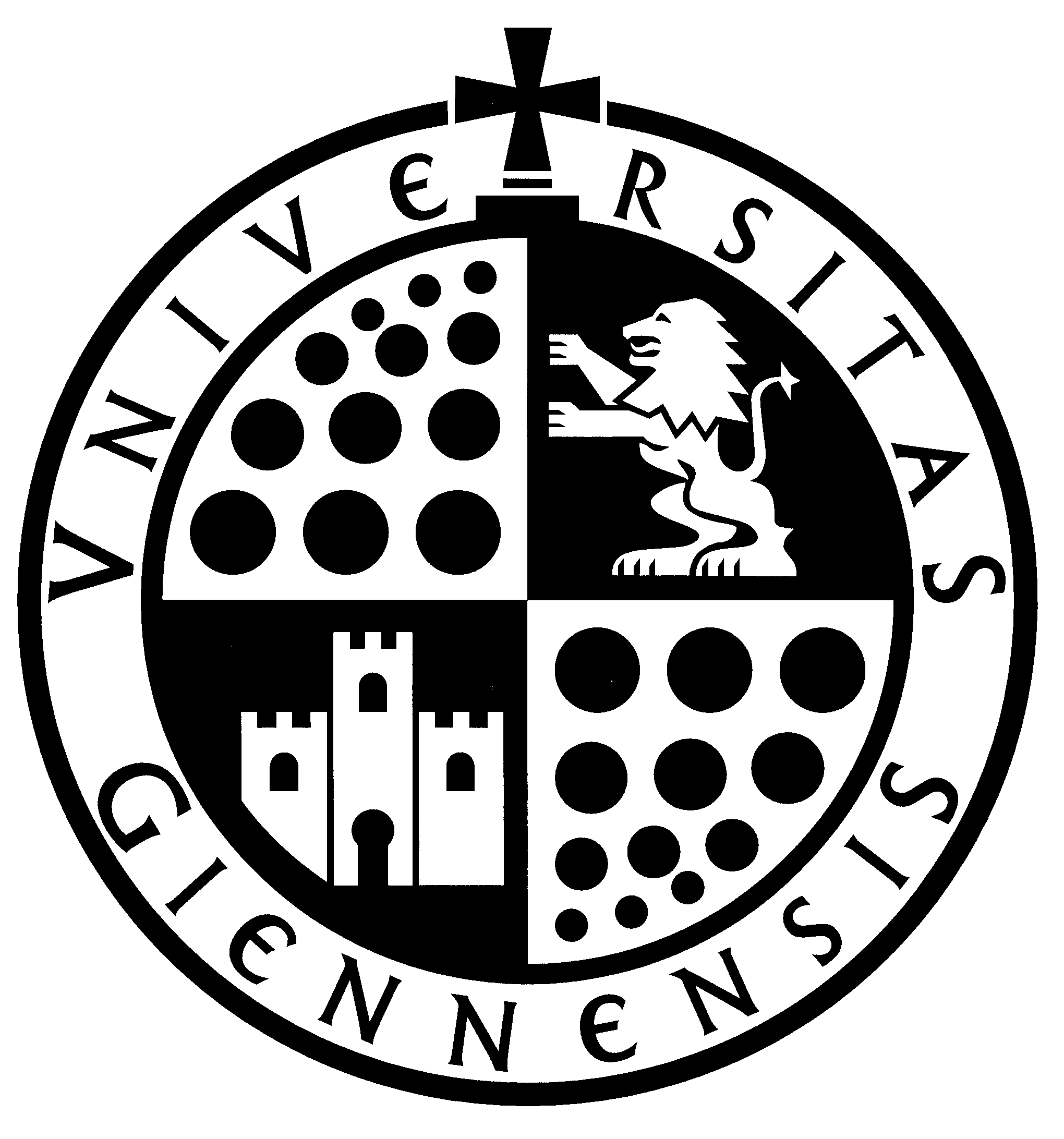 